от 09.09.2020  № 859О внесении изменений в постановление администрации Волгограда от 28 июля 2014 г. № 892 «О межведомственной комиссии по социально-демографической политике в Волгограде»Руководствуясь статьями 7, 39 Устава города-героя Волгограда, администрация ВолгоградаПОСТАНОВЛЯЕТ:1. Внести в Положение о межведомственной комиссии по социально-демографической политике в Волгограде, утвержденное постановлением администрации Волгограда от 28 июля 2014 г. № 892 «О межведомственной комиссии по социально-демографической политике в Волгограде», следующие изменения:1.1. В разделе 2:1.1.1. В пункте 2.1 слова «органов местного самоуправления Волгограда, общественных объединений, научных и других организаций» заменить словами «структурных подразделений администрации Волгограда, общественных объединений и иных организаций».1.1.2. Пункты 2.4, 2.5 изложить в следующей редакции:«2.4. Участие в разработке проектов муниципальных правовых актов по вопросам, отнесенным к компетенции комиссии.2.5. Разработка рекомендаций для принятия решений по вопросам демографической ситуации в Волгограде в части повышения качества жизни населения, укрепления института семьи, формирования в обществе нравственных установок на создание полной семьи с детьми; обеспечения доступности дошкольного, начального общего и основного общего образования; формирования здорового образа жизни, повышения физической активности населения; обеспечения жильем молодых семей.».1.2. В разделе 4:1.2.1. В пункте 4.4 слова «главе администрации Волгограда» заменить словами «главе Волгограда».1.2.2. Пункт 4.6 признать утратившим силу.2. Настоящее постановление вступает в силу со дня его официального опубликования.Исполняющий полномочияглавы Волгограда                                                                                        И.С.Пешкова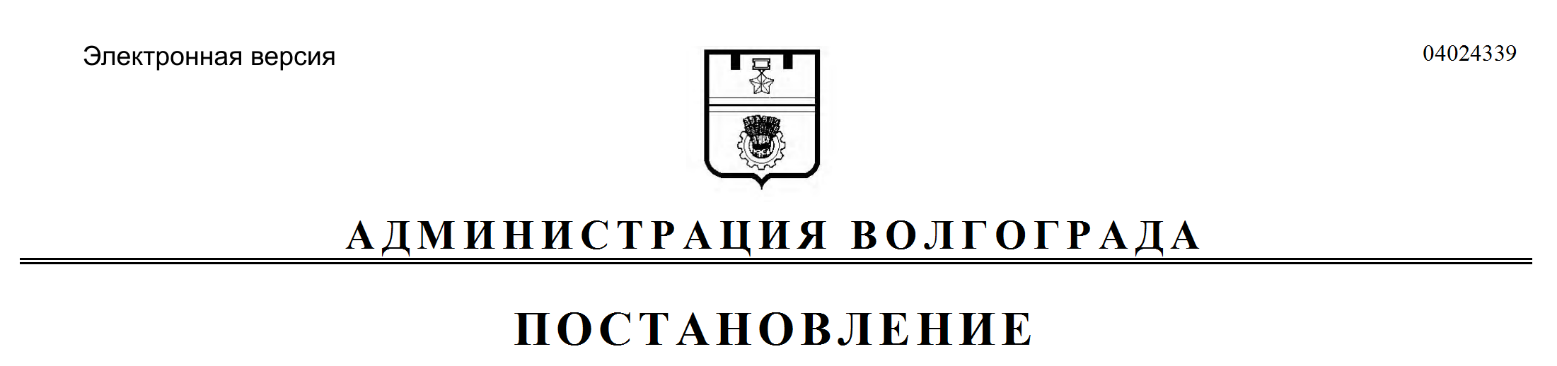 